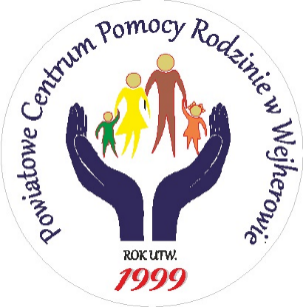 Powiatowe Centrum Pomocy Rodzinie w Wejherowie ogłasza nabór na wolne stanowisko urzędnicze 
od Inspektora do Starszego specjalisty ds. kadrowych 
w Zespole Organizacyjnym – Kadry
Nazwa i adres jednostki: Powiatowe Centrum Pomocy Rodzinie w Wejherowie,
ul. Jana III Sobieskiego 279A, 84-200 WejherowoWymagania niezbędne:Obywatelstwo polskie, Wykształcenie wyższe, preferowany profil – zarządzanie zasobami ludzkimi,Minimum roczny staż pracy w administracji, Pełna zdolność do czynności prawnych oraz korzystanie z pełni praw publicznych,  Brak prawomocnego wyroku sądu za umyślne przestępstwo ścigane z oskarżenia publicznego     lub umyślne przestępstwo skarbowe,   Bardzo dobra znajomość obsługi komputera (pakiet MS Office – Word, Excel, poczta elektroniczna, bazy danych, internet),  Znajomość przepisów:- ustawa kodeks pracy i aktów wykonawczych do ustawy,- ustawa o pracownikach samorządowych,- rozporządzenie o wynagradzaniu pracowników samorządowych,- ustawy o pomocy społecznej, - ustawy o samorządzie powiatowym, - ustawy o ochronie danych osobowych. Wymagania dodatkowe:doświadczenie na stanowisku kadrowym, w tym w administracji samorządowejumiejętność pracy w zespole;znajomość programu Progman Kadry;odpowiedzialność, samodzielność, odporność na stres, dyspozycyjność;dokładność, rzetelność w wykonywaniu obowiązków;umiejętność zachowania pełnej dyskrecji; umiejętność interpretowania przepisów; umiejętność pracy pod presją czasu; kreatywność.Wykaz zakresu zadań wykonywanych na stanowisku: Kompleksowe prowadzenie akt osobowych pracowników.Prowadzenie ewidencji czasu pracy pracowników.Obliczanie wymiaru urlopu oraz sporządzanie planu urlopów pracowników.Prowadzenie spraw dotyczących Pracowniczych Planów Kapitałowych.Zatwierdzanie pod względem merytorycznym list płac pracowników.Prowadzenie spraw związanych ze szkoleniem BHP i RODO.Prowadzenie spraw związanych z przydzielaniem i rozliczaniem odzieży roboczej 
dla uprawnionych pracowników.Prowadzenie spraw związanych z używaniem samochodu prywatnego dla celów służbowych.Prowadzenie spraw związanych z doskonaleniem zawodowych pracowników.Sporządzanie sprawozdawczości statystycznej i merytorycznej z zakresu spraw pracowniczych.Przygotowywanie zestawień dotyczących spraw pracowniczych na polecenie Dyrektora.Współpraca z Powiatowym Urzędem Pracy w zakresie organizacji staży, praktyk zawodowych lub prac interwencyjnych.Archiwizacja dokumentacji pracowniczej.Wykonywanie innych czynności i poleceń wydanych przez Dyrektora PCPR 
lub bezpośredniego przełożonego, nie ujętych w niniejszym zakresie obowiązków.4. Zakres odpowiedzialności: a) z tytułu powierzonych obowiązków służbowych, b) z tytułu przestrzegania przepisów prawa pracy, zasad bezpieczeństwa i higieny pracy, zasad ochrony przeciw pożarowej, przepisów o ochronie danych osobowych, postanowień regulaminu organizacyjnego, c) za powierzone mienie. 5. Wymagane dokumenty:list motywacyjny,życiorys (CV),kserokopie dokumentów poświadczających  wykształcenie  tj. dyplomy, świadectwa, zaświadczenia o ukończeniu kursów, certyfikaty itp.,kserokopie dokumentów poświadczających przebieg zatrudnienia (świadectwa pracy),dodatkowe dokumenty potwierdzające kwalifikacje i umiejętności,kwestionariusz zgodnie z zał. do ogłoszenia.
6. Dodatkowe informacje:praca przy komputerze powyżej 4 godzin dziennie,miejsce pracy – Powiatowe Centrum Pomocy Rodzinie w Wejherowie, ul. Sobieskiego 279A, w miejscu wykonywania pracy nie istnieją bariery architektoniczne utrudniające wykonywanie pracy i dostępność do budynku, do pomieszczeń biurowych i sanitarnych,w miesiącu poprzedzającym datę upublicznienia ogłoszenia wskaźnik zatrudnienia osób niepełnosprawnych w PCPR w Wejherowie, w rozumieniu przepisów o rehabilitacji zawodowej i społecznej oraz zatrudnianiu osób niepełnosprawnych, wynosił co najmniej 6%.Wymagane dokumenty należy złożyć w zamkniętej kopercie zaadresowanej do Dyrektora PCPR  w Wejherowie z dopiskiem „Nabór na stanowisko: Od Inspektora 
do Starszego specjalisty ds. kadrowych w Zespole Organizacyjnym – Kadry” w kancelarii PCPR ul. Sobieskiego 279A 84-200 Wejherowo, lub przesłać na wyżej wymieniony adres 
w terminie do 05.07.2023 r. (decyduje data faktycznego wpływu do PCPR). Oferty które wpłyną po terminie nie będą rozpatrywane. Przewidywany termin zatrudnienia: lipiec/sierpień 2023 r.Informacje o działaniach PCPR w Wejherowie można uzyskać w Biuletynie Informacji Publicznej PCPR w Wejherowie.Informacji w sprawie naboru udziela Pani Magda Caban-Bergmann  nr tel. 672 27 02 wew. 43.Informacja o wynikach naboru będzie zamieszczona na stronie internetowej PCPR Wejherowo.Kandydaci  spełniający kryteria formalne będą poinformowani o terminie rozmowy kwalifikacyjnej.Dyrektor PCPR w Wejherowie
Małgorzata BernackaWejherowo, dn. 21.06.2023 r.                         *pole nieobowiązkoweKWESTIONARIUSZ OSOBOWY DLA OSOBY UBIEGAJACEJ SIĘ O ZATRUDNIENIE NA STANOWIKU SAMORZĄDOWYMKWESTIONARIUSZ OSOBOWY DLA OSOBY UBIEGAJACEJ SIĘ O ZATRUDNIENIE NA STANOWIKU SAMORZĄDOWYMKWESTIONARIUSZ OSOBOWY DLA OSOBY UBIEGAJACEJ SIĘ O ZATRUDNIENIE NA STANOWIKU SAMORZĄDOWYMKWESTIONARIUSZ OSOBOWY DLA OSOBY UBIEGAJACEJ SIĘ O ZATRUDNIENIE NA STANOWIKU SAMORZĄDOWYMKWESTIONARIUSZ OSOBOWY DLA OSOBY UBIEGAJACEJ SIĘ O ZATRUDNIENIE NA STANOWIKU SAMORZĄDOWYMNa podstawie art. 221 §1 pkt 1) – 3) ustawy z dnia 26 czerwca 1974 roku Kodeks PracyNa podstawie art. 221 §1 pkt 1) – 3) ustawy z dnia 26 czerwca 1974 roku Kodeks PracyNa podstawie art. 221 §1 pkt 1) – 3) ustawy z dnia 26 czerwca 1974 roku Kodeks PracyNa podstawie art. 221 §1 pkt 1) – 3) ustawy z dnia 26 czerwca 1974 roku Kodeks PracyNa podstawie art. 221 §1 pkt 1) – 3) ustawy z dnia 26 czerwca 1974 roku Kodeks PracyPierwsze imięDrugie imięNazwiskoData urodzeniaDane kontaktoweNa podstawie art. 221 §2 oraz art. 221 §3 pkt. 4) ustawy z dnia 26 czerwca 1974 roku Kodeks PracyNa podstawie art. 221 §2 oraz art. 221 §3 pkt. 4) ustawy z dnia 26 czerwca 1974 roku Kodeks PracyNa podstawie art. 221 §2 oraz art. 221 §3 pkt. 4) ustawy z dnia 26 czerwca 1974 roku Kodeks PracyNa podstawie art. 221 §2 oraz art. 221 §3 pkt. 4) ustawy z dnia 26 czerwca 1974 roku Kodeks PracyNa podstawie art. 221 §2 oraz art. 221 §3 pkt. 4) ustawy z dnia 26 czerwca 1974 roku Kodeks PracyWykształcenieKwalifikacje zawodowePrzebieg dotychczasowego zatrudnieniaNa podstawie ustawy z dnia 20 kwietnia 2004 roku o promocji zatrudnienia i instytucjach rynku pracy, ustawy z dnia 13 października 1998 roku o systemie ubezpieczeń społecznychNa podstawie ustawy z dnia 20 kwietnia 2004 roku o promocji zatrudnienia i instytucjach rynku pracy, ustawy z dnia 13 października 1998 roku o systemie ubezpieczeń społecznychNa podstawie ustawy z dnia 20 kwietnia 2004 roku o promocji zatrudnienia i instytucjach rynku pracy, ustawy z dnia 13 października 1998 roku o systemie ubezpieczeń społecznychNa podstawie ustawy z dnia 20 kwietnia 2004 roku o promocji zatrudnienia i instytucjach rynku pracy, ustawy z dnia 13 października 1998 roku o systemie ubezpieczeń społecznychNa podstawie ustawy z dnia 20 kwietnia 2004 roku o promocji zatrudnienia i instytucjach rynku pracy, ustawy z dnia 13 października 1998 roku o systemie ubezpieczeń społecznychObywatelstwoNa podstawie ustawy z dnia 21 listopada 2008 roku o pracownikach samorządowychNa podstawie ustawy z dnia 21 listopada 2008 roku o pracownikach samorządowychNa podstawie ustawy z dnia 21 listopada 2008 roku o pracownikach samorządowychNa podstawie ustawy z dnia 21 listopada 2008 roku o pracownikach samorządowychNa podstawie ustawy z dnia 21 listopada 2008 roku o pracownikach samorządowych□Oświadczam, że posiadam pełną zdolność do czynności prawnych oraz korzystam z pełni praw publicznych□Oświadczam, że posiadam pełną zdolność do czynności prawnych oraz korzystam z pełni praw publicznych□Oświadczam, że posiadam pełną zdolność do czynności prawnych oraz korzystam z pełni praw publicznych□Oświadczam, że posiadam pełną zdolność do czynności prawnych oraz korzystam z pełni praw publicznych□Oświadczam, że posiadam pełną zdolność do czynności prawnych oraz korzystam z pełni praw publicznych□ Oświadczam, że nie byłam/em skazana prawomocnym wyrokiem sądu za umyślne przestępstwo ścigane z oskarżenia publicznego lub umyślne przestępstwo skarbowe□ Oświadczam, że nie byłam/em skazana prawomocnym wyrokiem sądu za umyślne przestępstwo ścigane z oskarżenia publicznego lub umyślne przestępstwo skarbowe□ Oświadczam, że nie byłam/em skazana prawomocnym wyrokiem sądu za umyślne przestępstwo ścigane z oskarżenia publicznego lub umyślne przestępstwo skarbowe□ Oświadczam, że nie byłam/em skazana prawomocnym wyrokiem sądu za umyślne przestępstwo ścigane z oskarżenia publicznego lub umyślne przestępstwo skarbowe□ Oświadczam, że nie byłam/em skazana prawomocnym wyrokiem sądu za umyślne przestępstwo ścigane z oskarżenia publicznego lub umyślne przestępstwo skarbowe□ Oświadczam, że cieszę się nieposzlakowaną opinią□ Oświadczam, że cieszę się nieposzlakowaną opinią□ Oświadczam, że cieszę się nieposzlakowaną opinią□ Oświadczam, że cieszę się nieposzlakowaną opinią□ Oświadczam, że cieszę się nieposzlakowaną opiniąNa podstawie art. 45 ustawy z dnia 27 sierpnia 1997 r. o rehabilitacji zawodowej i społecznej oraz zatrudnianiu osób niepełnosprawnychNa podstawie art. 45 ustawy z dnia 27 sierpnia 1997 r. o rehabilitacji zawodowej i społecznej oraz zatrudnianiu osób niepełnosprawnychNa podstawie art. 45 ustawy z dnia 27 sierpnia 1997 r. o rehabilitacji zawodowej i społecznej oraz zatrudnianiu osób niepełnosprawnychNa podstawie art. 45 ustawy z dnia 27 sierpnia 1997 r. o rehabilitacji zawodowej i społecznej oraz zatrudnianiu osób niepełnosprawnychNa podstawie art. 45 ustawy z dnia 27 sierpnia 1997 r. o rehabilitacji zawodowej i społecznej oraz zatrudnianiu osób niepełnosprawnychInformacja o niepełnosprawności *Wyrażam zgodę na przetwarzanie, dobrowolnie przez mnie podanych, w dokumentacji rekrutacyjnej (CV, list motywacyjny, inne dokumenty) danych osobowych, których podanie nie wynika z przepisów prawa.Wyrażam zgodę na przetwarzanie, dobrowolnie przez mnie podanych, w dokumentacji rekrutacyjnej (CV, list motywacyjny, inne dokumenty) danych osobowych, których podanie nie wynika z przepisów prawa.Wyrażam zgodę na przetwarzanie, dobrowolnie przez mnie podanych, w dokumentacji rekrutacyjnej (CV, list motywacyjny, inne dokumenty) danych osobowych, których podanie nie wynika z przepisów prawa.Wyrażam zgodę na przetwarzanie, dobrowolnie przez mnie podanych, w dokumentacji rekrutacyjnej (CV, list motywacyjny, inne dokumenty) danych osobowych, których podanie nie wynika z przepisów prawa.Wyrażam zgodę na przetwarzanie, dobrowolnie przez mnie podanych, w dokumentacji rekrutacyjnej (CV, list motywacyjny, inne dokumenty) danych osobowych, których podanie nie wynika z przepisów prawa.Na podstawie art. 13 Rozporządzenia Parlamentu Europejskiego i Rady (UE) 2016/679 z dnia 27 kwietnia 2016 roku w sprawie ochrony osób fizycznych w związku z przetwarzaniem danych osobowych i w sprawie swobodnego przepływu takich danych oraz uchylenia dyrektywy 95/46/WE, informujemy, że:Na podstawie art. 13 Rozporządzenia Parlamentu Europejskiego i Rady (UE) 2016/679 z dnia 27 kwietnia 2016 roku w sprawie ochrony osób fizycznych w związku z przetwarzaniem danych osobowych i w sprawie swobodnego przepływu takich danych oraz uchylenia dyrektywy 95/46/WE, informujemy, że:Na podstawie art. 13 Rozporządzenia Parlamentu Europejskiego i Rady (UE) 2016/679 z dnia 27 kwietnia 2016 roku w sprawie ochrony osób fizycznych w związku z przetwarzaniem danych osobowych i w sprawie swobodnego przepływu takich danych oraz uchylenia dyrektywy 95/46/WE, informujemy, że:Na podstawie art. 13 Rozporządzenia Parlamentu Europejskiego i Rady (UE) 2016/679 z dnia 27 kwietnia 2016 roku w sprawie ochrony osób fizycznych w związku z przetwarzaniem danych osobowych i w sprawie swobodnego przepływu takich danych oraz uchylenia dyrektywy 95/46/WE, informujemy, że:Na podstawie art. 13 Rozporządzenia Parlamentu Europejskiego i Rady (UE) 2016/679 z dnia 27 kwietnia 2016 roku w sprawie ochrony osób fizycznych w związku z przetwarzaniem danych osobowych i w sprawie swobodnego przepływu takich danych oraz uchylenia dyrektywy 95/46/WE, informujemy, że:Administratorem danych osobowych jest POWIATOWE CENTRUM POMOCY RODZINIE  w Wejherowie, ul. Sobieskiego 279A, e-mail: kancelaria@pcprwejherowo.pl , tel. 58 672 17 60. Dane kontaktowe inspektora ochrony danych, e-mail: rodo@pcprwejherowo.pl. Celem przetwarzania jest realizacja rekrutacji na stanowisko samorządowe. Podstawą przetwarzania na podstawie art. 6 ust. 1 lit. c) oraz art. 9 ust. 2 lit. b) RODO są przepisy prawa pracy oraz zgoda pracownika. Odbiorcami danych osobowych mogą być podmioty uprawnione do ujawnienia im danych na mocy przepisów prawa oraz podmioty przetwarzające dane w ramach świadczenia usług dla administratora. Dane osobowe będą przetwarzane, w tym przechowywane przez okres 3 miesięcy od dnia zakończenia procesu rekrutacji lub do dnia wycofania się ze zgody. Dokumentacja kandydata, który zostanie zatrudniony, zostanie dołączona do akt osobowych. Kandydat do pracy ma prawo do:żądania: dostępu do danych; ich sprostowania; ograniczenia przetwarzania; wniesienia skargi do Prezesa Urzędu Ochrony Danych Osobowych z siedzibą w Warszawie, przy ul. Stawki 2, listownie: ul. Stawki 2, 00-193 Warszawa lub przez elektroniczną skrzynkę podawczą dostępną na stronie: https://www.uodo.gov.pl/pl/p/kontakt;w przypadku wyrażenia zgody kandydat ma prawo do wycofania się ze zgody pisząc na adres administratora, prawo do żądania usunięcia danych. Podanie danych osobowych wynikających z przepisów prawa jest obowiązkowe. Konsekwencją niepodania tych danych może być brak możliwości rozpatrywania kandydata na stanowisko w rekrutacji. Administratorem danych osobowych jest POWIATOWE CENTRUM POMOCY RODZINIE  w Wejherowie, ul. Sobieskiego 279A, e-mail: kancelaria@pcprwejherowo.pl , tel. 58 672 17 60. Dane kontaktowe inspektora ochrony danych, e-mail: rodo@pcprwejherowo.pl. Celem przetwarzania jest realizacja rekrutacji na stanowisko samorządowe. Podstawą przetwarzania na podstawie art. 6 ust. 1 lit. c) oraz art. 9 ust. 2 lit. b) RODO są przepisy prawa pracy oraz zgoda pracownika. Odbiorcami danych osobowych mogą być podmioty uprawnione do ujawnienia im danych na mocy przepisów prawa oraz podmioty przetwarzające dane w ramach świadczenia usług dla administratora. Dane osobowe będą przetwarzane, w tym przechowywane przez okres 3 miesięcy od dnia zakończenia procesu rekrutacji lub do dnia wycofania się ze zgody. Dokumentacja kandydata, który zostanie zatrudniony, zostanie dołączona do akt osobowych. Kandydat do pracy ma prawo do:żądania: dostępu do danych; ich sprostowania; ograniczenia przetwarzania; wniesienia skargi do Prezesa Urzędu Ochrony Danych Osobowych z siedzibą w Warszawie, przy ul. Stawki 2, listownie: ul. Stawki 2, 00-193 Warszawa lub przez elektroniczną skrzynkę podawczą dostępną na stronie: https://www.uodo.gov.pl/pl/p/kontakt;w przypadku wyrażenia zgody kandydat ma prawo do wycofania się ze zgody pisząc na adres administratora, prawo do żądania usunięcia danych. Podanie danych osobowych wynikających z przepisów prawa jest obowiązkowe. Konsekwencją niepodania tych danych może być brak możliwości rozpatrywania kandydata na stanowisko w rekrutacji. Administratorem danych osobowych jest POWIATOWE CENTRUM POMOCY RODZINIE  w Wejherowie, ul. Sobieskiego 279A, e-mail: kancelaria@pcprwejherowo.pl , tel. 58 672 17 60. Dane kontaktowe inspektora ochrony danych, e-mail: rodo@pcprwejherowo.pl. Celem przetwarzania jest realizacja rekrutacji na stanowisko samorządowe. Podstawą przetwarzania na podstawie art. 6 ust. 1 lit. c) oraz art. 9 ust. 2 lit. b) RODO są przepisy prawa pracy oraz zgoda pracownika. Odbiorcami danych osobowych mogą być podmioty uprawnione do ujawnienia im danych na mocy przepisów prawa oraz podmioty przetwarzające dane w ramach świadczenia usług dla administratora. Dane osobowe będą przetwarzane, w tym przechowywane przez okres 3 miesięcy od dnia zakończenia procesu rekrutacji lub do dnia wycofania się ze zgody. Dokumentacja kandydata, który zostanie zatrudniony, zostanie dołączona do akt osobowych. Kandydat do pracy ma prawo do:żądania: dostępu do danych; ich sprostowania; ograniczenia przetwarzania; wniesienia skargi do Prezesa Urzędu Ochrony Danych Osobowych z siedzibą w Warszawie, przy ul. Stawki 2, listownie: ul. Stawki 2, 00-193 Warszawa lub przez elektroniczną skrzynkę podawczą dostępną na stronie: https://www.uodo.gov.pl/pl/p/kontakt;w przypadku wyrażenia zgody kandydat ma prawo do wycofania się ze zgody pisząc na adres administratora, prawo do żądania usunięcia danych. Podanie danych osobowych wynikających z przepisów prawa jest obowiązkowe. Konsekwencją niepodania tych danych może być brak możliwości rozpatrywania kandydata na stanowisko w rekrutacji. Administratorem danych osobowych jest POWIATOWE CENTRUM POMOCY RODZINIE  w Wejherowie, ul. Sobieskiego 279A, e-mail: kancelaria@pcprwejherowo.pl , tel. 58 672 17 60. Dane kontaktowe inspektora ochrony danych, e-mail: rodo@pcprwejherowo.pl. Celem przetwarzania jest realizacja rekrutacji na stanowisko samorządowe. Podstawą przetwarzania na podstawie art. 6 ust. 1 lit. c) oraz art. 9 ust. 2 lit. b) RODO są przepisy prawa pracy oraz zgoda pracownika. Odbiorcami danych osobowych mogą być podmioty uprawnione do ujawnienia im danych na mocy przepisów prawa oraz podmioty przetwarzające dane w ramach świadczenia usług dla administratora. Dane osobowe będą przetwarzane, w tym przechowywane przez okres 3 miesięcy od dnia zakończenia procesu rekrutacji lub do dnia wycofania się ze zgody. Dokumentacja kandydata, który zostanie zatrudniony, zostanie dołączona do akt osobowych. Kandydat do pracy ma prawo do:żądania: dostępu do danych; ich sprostowania; ograniczenia przetwarzania; wniesienia skargi do Prezesa Urzędu Ochrony Danych Osobowych z siedzibą w Warszawie, przy ul. Stawki 2, listownie: ul. Stawki 2, 00-193 Warszawa lub przez elektroniczną skrzynkę podawczą dostępną na stronie: https://www.uodo.gov.pl/pl/p/kontakt;w przypadku wyrażenia zgody kandydat ma prawo do wycofania się ze zgody pisząc na adres administratora, prawo do żądania usunięcia danych. Podanie danych osobowych wynikających z przepisów prawa jest obowiązkowe. Konsekwencją niepodania tych danych może być brak możliwości rozpatrywania kandydata na stanowisko w rekrutacji. Administratorem danych osobowych jest POWIATOWE CENTRUM POMOCY RODZINIE  w Wejherowie, ul. Sobieskiego 279A, e-mail: kancelaria@pcprwejherowo.pl , tel. 58 672 17 60. Dane kontaktowe inspektora ochrony danych, e-mail: rodo@pcprwejherowo.pl. Celem przetwarzania jest realizacja rekrutacji na stanowisko samorządowe. Podstawą przetwarzania na podstawie art. 6 ust. 1 lit. c) oraz art. 9 ust. 2 lit. b) RODO są przepisy prawa pracy oraz zgoda pracownika. Odbiorcami danych osobowych mogą być podmioty uprawnione do ujawnienia im danych na mocy przepisów prawa oraz podmioty przetwarzające dane w ramach świadczenia usług dla administratora. Dane osobowe będą przetwarzane, w tym przechowywane przez okres 3 miesięcy od dnia zakończenia procesu rekrutacji lub do dnia wycofania się ze zgody. Dokumentacja kandydata, który zostanie zatrudniony, zostanie dołączona do akt osobowych. Kandydat do pracy ma prawo do:żądania: dostępu do danych; ich sprostowania; ograniczenia przetwarzania; wniesienia skargi do Prezesa Urzędu Ochrony Danych Osobowych z siedzibą w Warszawie, przy ul. Stawki 2, listownie: ul. Stawki 2, 00-193 Warszawa lub przez elektroniczną skrzynkę podawczą dostępną na stronie: https://www.uodo.gov.pl/pl/p/kontakt;w przypadku wyrażenia zgody kandydat ma prawo do wycofania się ze zgody pisząc na adres administratora, prawo do żądania usunięcia danych. Podanie danych osobowych wynikających z przepisów prawa jest obowiązkowe. Konsekwencją niepodania tych danych może być brak możliwości rozpatrywania kandydata na stanowisko w rekrutacji. ImięImięNazwiskoDataPodpis